Banksy home learning timetableToday I will….Make my bed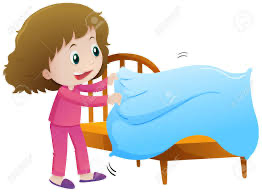 Wipe my face after eating breakfast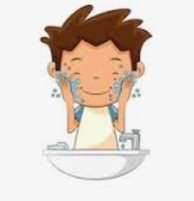 Brush my teeth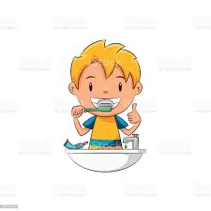 Feelings check inTalk to an adult about how you are feeling today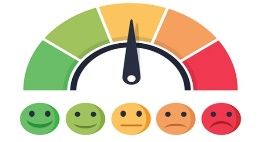 Get activePE with Joe Wicks on his YouTube channel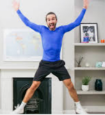 BBC Super Movers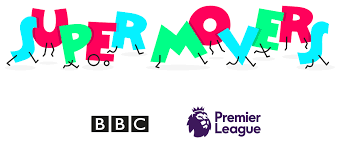 Complete my phonics activity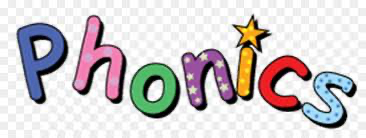 Have a mid-morning snack.Remember to drink lots of water.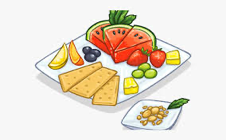 Feelings check inTalk to an adult about how you are feeling nowComplete my maths activity 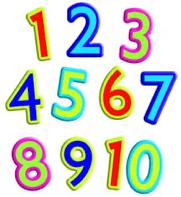 Read a book on Bug Club 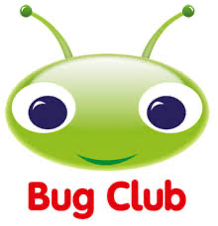 Play!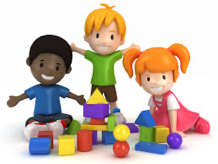 Help to make / set out lunch 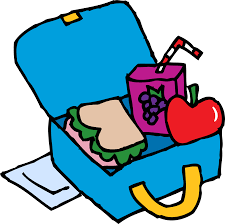 Get activeCosmic yoga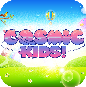 Go Noodle 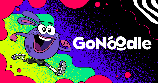 Play a gameI spyNoughts and CrossesGuess WhoConnect 4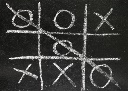 Feelings check inTalk to an adult about how you are feeling nowGo out for your 1 hour daily exercise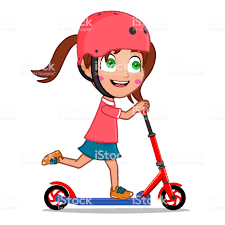 Share some books with an adult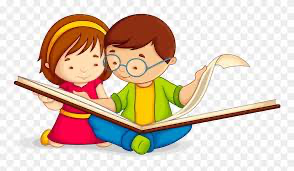 Creative timePaintingBakingJunk modellingColouring in 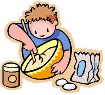 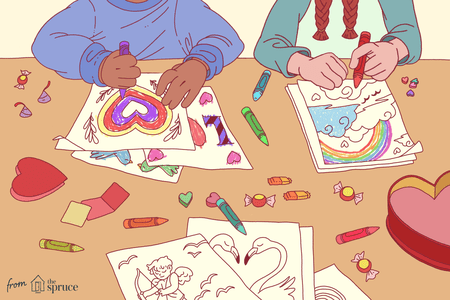 Feelings check inTalk to an adult about how you are feeling nowHelp to make dinner or set the table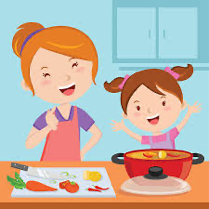 Send my teacher a picture of my home learning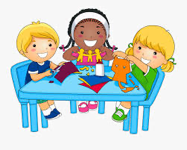 Take a bath, wash or shower before bed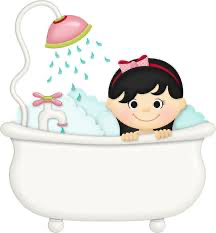 Brush my teethListen to a bedtime story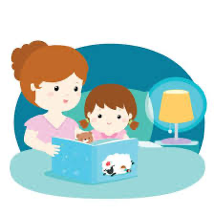 